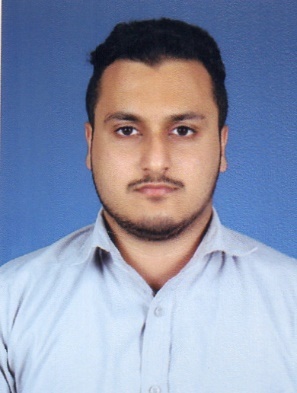 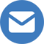 Place: Sharjah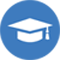 Bachelors, Commerce			
Mahesh College of Commerce and Management              Graduated, May 2017	
Mangalore University				              Marks 76%
Mangalore, Karnataka                                                             First Class with DistinctionPUC 					
Sigma Institution of Commerce                  	              Graduated, 2014 
Karnataka Board                     			              Marks 82%
Mangalore, Karnataka                                                             First Class    SSLC						
Nithyadar High School				              Graduated, 2011
State Board					              Marks 72%
Mangalore, Karnataka                                                             First Class 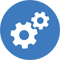 Diploma in Facility Management in the Year 2016Tally in the Year 2018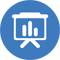 Analytical, good at problem solving and excellent in maintaining interpersonal relationshipFlexible towards learning new conceptsSelf-motivated, good team player and fast learner  Calm, honest, enthusiastic and possess excellent communication skillsGood in Modern TechnologyExcellent in Computer Basics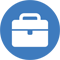 Roles & ResponsibilitiesIdentifying business opportunities by identifying prospects and evaluating the position in the industry; researching and analyzing sales options.Selling products by establishing contact and developing relationships with prospects; recommending solutions.Maintaining relationships with clients by providing support, information, and guidance; researching and recommending new opportunities; recommending profit and service improvements.Identifying product improvements or new products by remaining current on industry trends, market activities, and competitors.Preparing reports by collecting, analyzing, and summarizing informationContributing to team effort by accomplishing related results as neededRoles & ResponsibilitiesProficient in computer software programs, such as Microsoft Office applications.Strong typing skills, 50+ wpmExperience with office equipment such as fax machines, copiers, and scanners.Basic mathematical skillsBasic knowledge of accounting and financial principles.Co-ordinating parking availability, security passes and the booking in of visitors and clients.Carrying out periodic health and safety checks Carrying out risk assessments 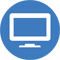 Microsoft Office Suite TallyOperating Systems Windows & MS Dos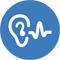 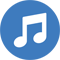 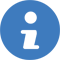 DeclarationI, Safwan, hereby declare that the information contained herein is true and correct to the best of my knowledge and belief.			             (Reference Available On Request)July 2016 – January 2017
Sales Executive
Adhishwar Marketing Ltd.
Mangalore, KarnatakaFebruary 2017 – February 2018
Accounting Admin Assistant    
D3 Estate and Constructions Ltd.
Mangalore, KarnatakaEnglishKannadaHindiMalayalamFootballTennisHistoryTechnologySportsInternetDate Of Birth                                  18th July 1995Gender                                                MaleNationality                                         IndianMarital Status                                    Single